Publicado en Madrid el 21/05/2019 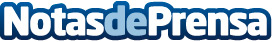 South Summit Málaga ya ha elegido a los finalistas de la Startup CompetitionSouth Summit Málaga ha elegido entre más de 200 candidaturas a diez startups como finalistas de su Startup Competition, donde tendrán la oportunidad de presentar sus proyectos ante los principales actores del ecosistema emprendedor. 	South Summit Málaga se celebrará el día 30 de mayo en el Museo del Automóvil y bajo el nombre "South Summit Málaga Smart Mobility Encounter" se debatirá el futuro de la movilidad y los retos que planteaDatos de contacto:AnaNota de prensa publicada en: https://www.notasdeprensa.es/south-summit-malaga-ya-ha-elegido-a-los Categorias: Automovilismo Sociedad Emprendedores Industria Automotriz Innovación Tecnológica http://www.notasdeprensa.es